USE THE KARYOTYPES PROVIDED BELOW TO 
IDENTIFY THE SEX OF THE INDIVIDUALS BELOW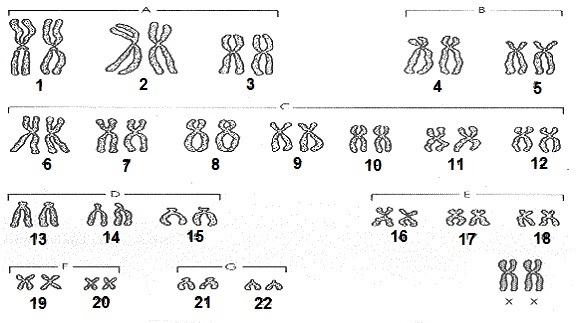 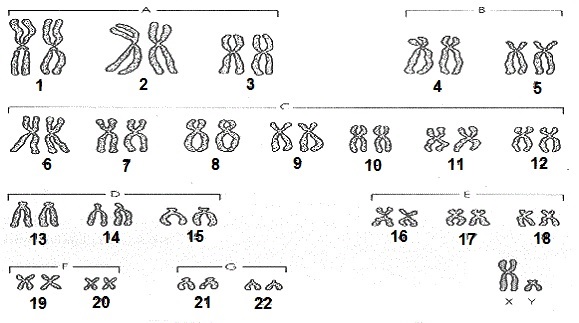     _________________________		    __________________________******************************************************************************IDENTIFY THE SEX  and GENETIC DISORDER OF THE FOLLOWING INDIVIDUALS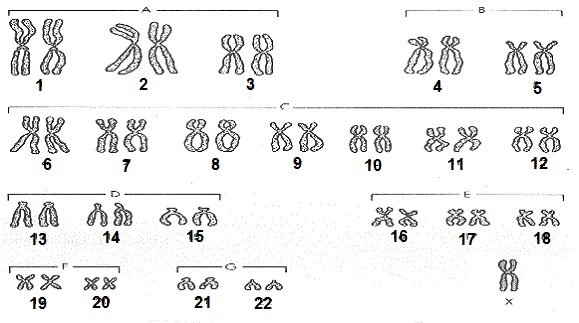 MALE     FEMALE_______________________



**********************************************************************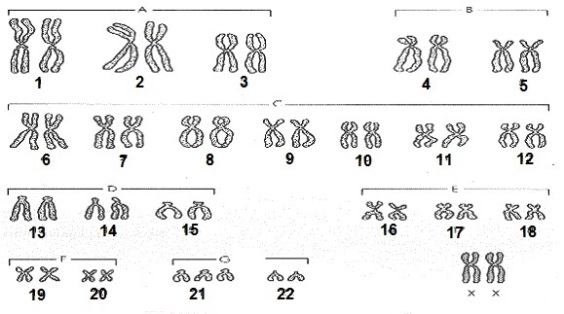      MALE       FEMALE
 
     ____________________**********************************************************************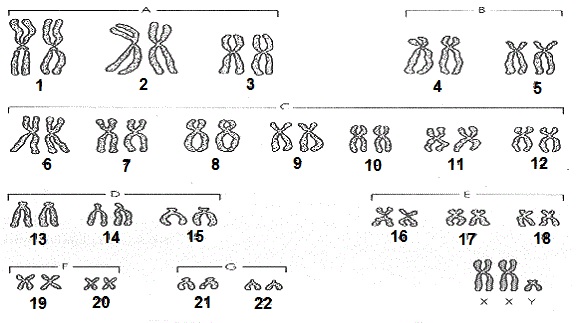 
    MALE           FEMALE    _______________________